KUVENDI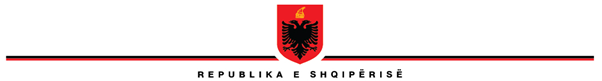 KOMISIONIT HETIMOR TË KUVENDIT PËR TRAJTIMIN E TË DHËNAVE TË SISTEMIT TIMSNr. ______ Prot. 							 Tiranë, më ____.____.2024Lënda:	Kërkesë për informacion. Drejtuar:	Z. Florian SULEJMANI		Drejtor i Përgjithshëm i Agjencisë së Mbikëqyrjes PolicoreTiranëZ. Drejtor, Me vendimin nr. 20, datë 21.03.2024, Kuvendi i Shqipërisë ka vendosur ngritjen e Komisionit Hetimor të Kuvendit për Trajtimin e të Dhënave të Sistemit TIMS. Në mbështetje të nenit 14, gërma “a”, nenit 15, pika 1, dhe nenit 18, pikat 1 dhe 2, të Ligjit nr. 8891, datë 02.05.2002 “Për Organizimin dhe Funksionimin e Komisioneve Hetimore të Kuvendit”, i ndryshuar, kërkojmë nga ana juaj vënien në dispozicion të një informacioni të plotë dhe të detajuar për sa më poshtë:Në cfarë date jeni vënë në dijeni lidhur me problematikën e sistemit TIMS në ambientet e Departamentit IT të Policisë së Shtetit?Në cfarë forme jeni vënë në dijeni dhe nga kush? Ju lutem, na vini në dispozicion dokumentin ose aktin me të cilin keni marrë dijeni. Pas marrjes dijeni, cilat kanë qenë veprimet e kryera nga ana juaj? Ju lutem, na vini në dispozicion praktikën e plotë shkresore që dokumenton këto veprime. Në përfundim të veprimeve tuaja, cilat kanë qenë konkluzionet e arritura dhe masat e propozuara? Ju lutem, na vini në dispozicion dokumentin, në të cilin janë materializuar këto konkluzione dhe rekomandime. A janë zbatuar masat e ndërmarra apo rekomandimet e dhëna nga ana e Policisë së Shtetit? Nëse po, në c’masë? Nëse jo, cila ka qenë arsyeja. Ju lutem, na vini në dispozicion raportin që keni përcjellë në Prokurorinë e Tiranës. A keni disponuar informacion në lidhje për aktivitet kriminal në lidhje me Ervin Muça ? Nëse po na vini në dispozicion dokumentacionin me informacionet përkatëse.A keni disponuar informacion në lidhje për aktivitet kriminal në lidhje me Ervina Gjana ? Nëse po na vini në dispozicion dokumentacionin me informacionet përkatëse. A keni disponuar informacion në lidhje për aktivitet kriminal në lidhje me Besjon Tonuzi? Nëse po na vini në dispozicion dokumentacionin me informacionet përkatëse.A keni disponuar informacion në lidhje për aktivitet kriminal në lidhje me Enri Ndoni? Nëse po na vini në dispozicion dokumentacionin me informacionet përkatëse.Duke ju falënderuar për bashkëpunimin, kërkojmë që ky informacion të na vihet në dispozicion brenda një afati 5-ditor nga data e marrjes së kërkesës. KRYETARIErvin SALIANJIKonceptoi: Kreshnik MiftariHenri Bici